МУНИЦИПАЛЬНОЕ БЮДЖЕТНОЕ ОБРАЗОВАТЕЛЬНОЕ УЧРЕЖДЕНИЕ ДОПОЛНИТЕЛЬНОГО ОБРАЗОВАНИЯ «ЦЕНТР ВНЕШКОЛЬНОЙ РАБОТЫ»Дополнительная общеобразовательная общеразвивающая программадошкольного образования«Сундучок»Направленность программы: художественнаяЦелевая группа: 5-7летСрок реализации – 1 годГодовое количество часов: 72 часаКоличество часов в неделю: 2 часаУровень программы: базовый                                                             Составил: Ванюшина Нафися Фаритовна, педагог дополнительного образованияМБОУ ДО «Центр внешкольной работы»                                                                                                                                    п. Кетский, 2023ОглавлениеI.ЦЕЛЕВОЙ РАЗДЕЛ1.1. Пояснительная записка 1.2. Цель и задачи 1.3. Связь с другими образовательными областями  1.4. Целевые ориентиры   освоения программы II. СОДЕРЖАТЕЛЬНЫЙ РАЗДЕЛ  2.1. Характеристика возрастных и индивидуальных особенностей детей   от 5 до 7 лет 2.2. Методы и приемы обучения ручному труду по программе «Сундучок»III. ОРГАНИЗАЦИОННЫЙ РАЗДЕЛ ПРОГРАММЫ 3.1. Учебно-тематический план 3.2. Календарно-тематический план образовательной деятельности по программе «Сундучок»IV. Методическое обеспечение Программы V. Используемая литература ПАСПОРТ ПРОГРАММЫI.ЦЕЛЕВОЙ РАЗДЕЛПояснительная записка Актуальность. Ручной труд - это творческая работа ребенка с различными материалами, в процессе которой он создает полезные и эстетически значимые предметы и изделия для украшения быта. Такой труд является декоративной, художественно - прикладной деятельностью ребенка, поскольку при создании красивых предметов он учитывает эстетические качества материалов на основе имеющихся представлений, знаний, практического опыта. Правильно организованный ручной труд в детском саду дает детям представление о качестве и возможностях различных материалов, способствует закреплению положительных эмоций. Ручной труд способствует развитию сенсомоторики - согласованности работы глаз и рук, совершенствованию координаций движений, гибкости, точности в выполнении действий. В процессе изготовления поделок формируется система специальных навыков и умений. Ручной труд развивает конструкторские умения и навыки, играет большую роль в умственном и эстетическом воспитании ребенка, развитии его творческих, технических способностей, стимулирует желание детей трудиться, приобщает к народному декоративному искусству, подготавливает ребёнка к последующему обучению в школе. Старшего дошкольника увлекает сам процесс работы и, конечно, ее результат. Развитие творческих способностей детей дошкольного возраста через ручной труд играет важную роль в общем психическом развитии ребенка. Ведь главным является не конечный продукт –  поделка, а развитие личности: формирование уверенности в себе, в своих способностях. Ручной труд -  это тот процесс, в котором автор – ребенок не только рождает идею, но и сам является ее реализатором. Готовые поделки  - это не только забавные игрушки и радость совместного общения, это и комплексное воздействие на развитие ребенка.Новизна заключается в том, что программа «Сундучок» художественно-эстетической ориентации, направлена на создание красивых предметов и развитие интереса детей к ручному труду, реализуя свой замысел, находя средства для его воплощения; учет потребностей каждого ребенка и максимальной индивидуализации.1.2 Цель и задачи  развитие инициативы, выдумки, увлеченности, совместного творчества взрослого и ребенка в процессе организации ручного труда Задачи: Развивать художественные, творческие способности, фантазию, эмоциональную отзывчивость,  воображение, мелкую моторику дошкольника. Развивать умение анализировать, планировать, создавать работу по образцу. Развивать устойчивую мотивацию к продуктивным видам деятельности, укрепление уверенности в своих силах.Развивать навыки взаимодействия со сверстниками, целеустремленность, умение работать в группах.Воспитывать творческую, активную и самостоятельную личность.1.3.  Связь с другими образовательными областями                                                                           Таблица № 1Интеграция образовательных областей1.4.Целевые ориентиры освоения программыНаличие интереса к художественному труду; стремление к самовыражению  через художественное творчество.Выполнение инструкции, несложных алгоритмов при решении задач;Осуществление организации и планирования самостоятельной  трудовой деятельности. Изготовление изделий по образцу, рисунку, схеме, чертежу; Выбирать материалы с учётом их свойств, определяемым по внешним признакам;Осуществление декоративного оформления и отделки изделий.Художественно-эмоционально отношение к рассматриваемому предмету. Ожидаемый результат: 1.Различать технологии ручного труда.2.Уметь выполнять работы с использованием различных материалов.3.Самостоятельно выполнять весь технологический процесс.4.Овладеть знаниями, умениями, навыками по работе с различными материалами.5.Владеть способностью целостного эстетического восприятия выполняемых работ.6.Уметь проявить свои творческие способности, фантазию, художественный вкус.7.Уважительного относиться к труду других людей, понимать значимости своего труда.II.СОДЕРЖАТЕЛЬНЫЙ РАЗДЕЛ2.1. Характеристика возрастных и индивидуальных особенностей детей старшего дошкольного возраста от 5 до 7 лет        Дети старшего дошкольного возраста владеют умениями анализировать условия, в которых протекает их продуктивная деятельность. Способны выделять основные части предполагаемой работы. Конструктивная деятельность из разнообразного материала может осуществляться на основе схем, по замыслу и по условиям.        Дети могу  конструировать из бумаги, из природного и бросового материалов. Они осваивают два способа конструирования: 1) от природного материала к художественному образцу (ребенок «достраивает» природный материал до целостного образа, дополняя его различными деталями); 2) от художественного образа к природному материалу (ребенок подбирает необходимый материал, для того чтобы воплотить образ).        Дети способны создавать необходимые для игры предметы. В процессе конструирования из бумаги, природного и бросового материалов они овладевают обобщенными способами создания предметов.      
    Дети на опыте усваивают элементарные представления о свойствах различных материалов: материал подвергается различным превращениям, из него можно делать разнообразные вещи, применяя для этого то одни, то другие инструменты, способы соединения частей (клеем, путем складывания и пр.). Так, обучаясь изготовлению полезных предметов из плотной бумаги, дети узнают, что ее можно складывать, резать, склеивать. Из нее можно делать стаканчики для черенкования растений, коробочки для обрезков бумаги, закладки для книг, елочные украшения.
      Работа с природным материалом ― листьями, желудями, шишками, берестой, соломой, корой и пр.― дает детям возможность знакомиться с богатым разнообразием его качеств: цветом, формой, твердостью. Ребенок, придумывая тему своей работы, творит, фантазирует. Он учится различать в причудливых очертаниях природного материала, знакомые предметы, создает фантастические образы. Это развивает смекалку, сообразительность, творческое воображение, желание созидать.
    Дети начинают осваивать умение ставить цель, настойчивость в её достижении, справляться с трудностями. Дети намечают пути осуществления поставленной цели, продумывать последовательность действий, способы обработки материала, соединения его частей. Продолжает совершенствоваться восприятие цвета, формы и величины, строения предметов.       У детей, работая коллективно, формируется умение договариваться между собой, подчинять свои интересы и желания общей цели, чувство товарищества, взаимопомощи, ответственности. 2.2. Методы и приемы обучения ручному труду по программе Для достижения поставленных целей программы предлагаются использование методов: наглядный, словесный, игровой.Приемыприем показа способов деятельности, совместной деятельности;объяснение, пояснение, совет, напоминание, поощрение;игровые приемы;создание творческой ситуации, ориентированной на поиск взаимосвязей между различными видами искусств;поиск необходимых вариативных способов воплощения идеи средствами ручного труда и изобразительного искусства;создание творческой атмосферы для наиболее полного раскрытия художественного образа.Содержание образовательной деятельности по ручному труду:• Работа с бумагой, картоном – изготовление декоративных панно, объёмных и плоских предметов, сувениров;• Работа с тканью и нитками – изготовление сувениров, декоративная аппликация из ткани, деталей костюмов для игр;• Работа с природным материалом – изготовление мелких и крупных скульптур, объёмных предметов;• Работа с глиной и солёным тестом – создание декоративных панно, украшений, игрушек-сувениров;• Работа с бросовыми материалами – изготовление игрушек, сувениров, украшений из коробок, пластиковых бутылок.III. ОРГАНИЗАЦИОННЫЙ РАЗДЕЛ ПРОГРАММЫ3.1. Календарно -тематический план Общеразвивающая программа по развитию творческих способностей детей старшего дошкольного возраста в условиях дополнительного образования детей в ДОУ ориентирована на обучение детей художественному труду в возрасте от 5 до 7 лет и рассчитана на 1год. Состав группы (10 детей) формируется с учетом желания детей.             Работа по развитию творческих навыков строится на единых принципах и обеспечивает целостность педагогического процесса. Организованная образовательная деятельность (ООД) проводятся в соответствии с рекомендуемыми: продолжительностью режимных моментов для возрастных групп детского сада; объёмом учебной нагрузки с учетом требований СанПиН2.4.1.2660-10. Учебный планТаблица № 2Структура ООДТаблица №3Организованная образовательная деятельность проводится во вторую половину дня, на группе, продолжительностью 30 минут. В течение учебного года планируется ряд творческих показов: участие в конкурсах ДОУ.   Диагностика детей проводится на начало и конец учебного года.3.2. Календарно - тематический план образовательной деятельности к дополнительной общеобразовательной программе «Сундучок»Таблица № 4IV. Методическое  обеспечение ПрограммыДля успешной реализации данной Программы необходимо: Методическое обеспечениеТаблица № 7 V. Используемая литератураЛ.В Куцакова «Конструирование и художественный труд в детском саду» изд. Москва 2009гИ.А Лыкова «Художественный труд в детском саду» изд. Москва 2011гА.А Грибовская «Коллективное творчество дошкольников» изд. Москва 2004гО.Н Чибрикова «Прикольные подарки к любимому празднику» изд. Москва 2006гЛ.А Мартынова, «Культура и традиции» изд. Москва 2004Л.В Фомина «Развивающие занятия в детском саду» изд. Ярославль 2008гТ.Н Галанова «Игрушки из помпонов» изд. Москва 2010гИ.О Хананова «Соленое тесто» изд. Москва 2006гШипилова Елена «Душа на кончиках пальцев» изд. Москва 2010гА.В Блондель «Игрушки своими руками» изд. Москва 2006гИ.А Лыкова «Лесные поделки» изд. Москва 2008гЖурналы для умелых ребят «Коллекция идей» №4 2006г; №6 2006г; №10 2010гПриложение Календарный учебный график 2023-2024дополнительной общеобразовательной общеразвивающейпрограммы художественно-эстетической направленности  «Сундучок» РАССМОТРЕНОМетодическим советом муниципального бюджетного образовательного учреждения дополнительного образования «Центр внешкольной работы»
_____________/Л.Г. КрисановаПротокол № 21от «16» августа 2023 г.УТВЕРЖДАЮДиректор муниципального бюджетного образовательного учреждения дополнительного образования «Центр внешкольной работы»
_____________/Р.Ш.АбдулинаПриказ № 128 - одот «16» августа 2023 г.Статус  Программы Общеразвивающая программа по развитию творческих  способностей детей старшего дошкольного возраста «Сундучок» Обоснование для разработки Программы 1.Закон РФ «Об образовании» ст. 9, ст.14, ст.17,ст. 32,ст.51 Приказ  Министерства образования и науки Российской Федерации  от 17 октября . № 1155 2. ФГОС ДО (зарегистрировано в Минюсте России 14.11.2013 №30384)3.Концепция развития дополнительного образования детей, утвержденная распоряжением Правительством Российской Федерации от 24.04.2015г. № 729 - р4.Санитарно-эпидемиологические правила и нормативы к содержанию и организации режима работы в дошкольных образовательных организациях 2.4.1.3049-13 5.Конвенция о правах ребенка.Разработчик Программы Воспитатель Ванюшина Нафиса ФаритовнаЦель Программы  развитие инициативы, выдумки, увлеченности, совместного творчества взрослого и ребенка в процессе организации ручного трудаЗадачи ПрограммыРазвивать художественные, творческие способности, фантазию, эмоциональную отзывчивость,  воображение, мелкую моторику дошкольника. Развивать умение анализировать, планировать, создавать работу по образцу. Развивать устойчивую мотивацию к продуктивным видам деятельности, укрепление уверенности в своих силах.Развивать навыки взаимодействия со сверстниками, целеустремленность, умение работать в группах.Воспитывать творческую, активную и самостоятельную личность.Срок реализации Программы         1 годВозраст воспитанников   5-7 летЦелевые ориентиры и  показатели эффективности реализации программы дополнительного образования художественно-эстетической направленности   Наличие интереса к художественному труду; стремление к самовыражению  через художественное творчество.выполнение инструкции, несложных алгоритмов при решении задач;осуществление организации и планирования самостоятельной  трудовой деятельности. изготовление изделий по образцу, рисунку, схеме, чертежу; выбирать материалы с учётом их свойств, определяемым по внешним признакам;осуществление декоративного оформления и отделки изделий.Художественно-эмоционально отношение к рассматриваемому предмету.Образовательная областьЗадачи по образовательным областямСоциально-коммуникативное развитиеФормировать основы безопасности собственной жизнедеятельности в образовательной деятельности по художественному труду. Включать современные образовательные технологии в образовательную деятельность.Познавательное развитиеРазвивать познавательно- интеллектуальные способности к самостоятельному творческому самовыражению.Речевое развитие Развивать коммуникативные навыки общения  взрослого с детьми.Художественно-эстетическое развитиеПрививать любовь детей к ручному труду, как к художественной деятельности для самовыражения;Развитие  у детей творческие способности;№п\п Возрастная группа Количество  организованной образовательной деятельностиКоличество  организованной образовательной деятельностиКоличество  организованной образовательной деятельностиПродолжительность ООД №п\п Возрастная группа В неделю В месяц Учебный год Продолжительность ООД 1 Группа 	детей старшего дошкольного возраста от 5 до 7 лет 287230 мин№ п\п Название темы, разделаКоличество часов  Количество часов  Количество часов  № п\п Название темы, разделаВсего  Теория Практика  1.ВводнаяМотивация детей на продуктивную деятельность, введение в тему.ОсновнаяОбъяснение материала и показ способа действия.самостоятельная работаЗаключительнаяПредлагается любая практическая работа на закрепление полученной информации, знаний, умений и навыков (повторение и совместные упражнения, чтение рассказа, самостоятельная работа с дидактическим материалом, рисование и т.д.)      2-3 мин.20 - 25 мин2 – 3 мин.Итого: 30мин.Месяц СентябрьРаботы с природным материаломТемы ООДМатериал для работы Учить детей из природного материала (шишки) делать поделку. Развивать мелкую моторику рук, глазомер, пространственную ориентировку, фантазию, изобретательность. Воспитывать трудолюбие и усидчивость.«Совушка – сова»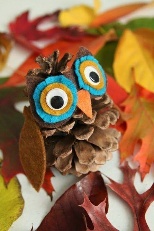 ШишкиПластилинФоамиранУчить детей составлять образ дикого животного из природный материал (скорлупа грецкого ореха).Развивать у детей самостоятельность и интерес к конструированию.Вызвать чувство удовлетворения от совместной деятельности по выполнению коллективного замысла «сделать животных – гостей ко Дню рождения Бабы Яги».«Дикие животные»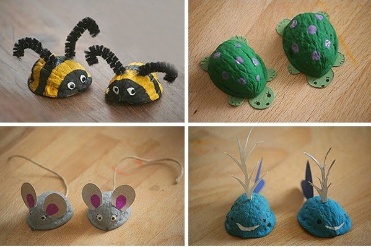 Скорлупа грецкого орехаФоамиранУчить детей изготовлять поделки из природного материала ( шишки, ягод и листьев). Развивать творческий потенциал, воображение.Формировать умения замечать недостатки своих работ и своевременно вносить изменения для достижения большей выразительности своей работы;Поощрять проявления творчества у детей.«Бабочки»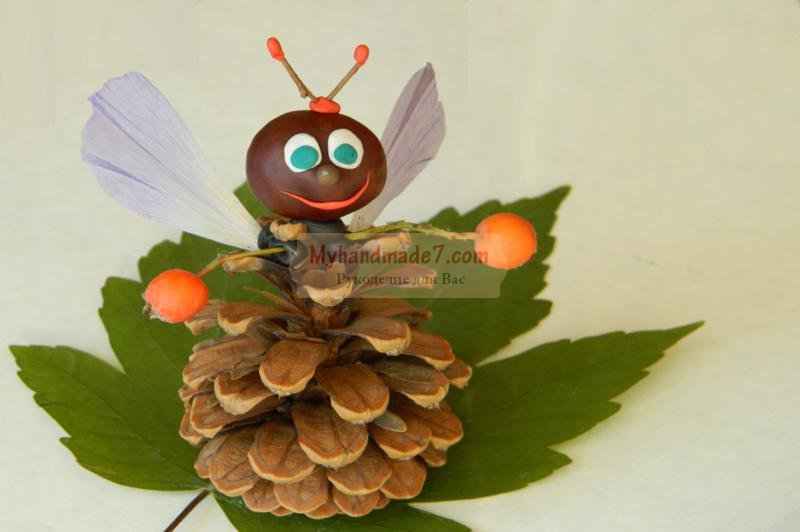 Шишки, ягоды, листьяПластилинУчить применять в аппликации природный материал листья.Развивать творческий потенциал, воображение.Поощрять проявления творчества у детей.«Ёж – ежович»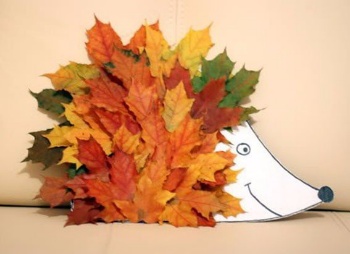 ЛистьяКлей карандашШаблон ёжикаФломастерыУчить детей работать с природным материалом (листья, трава, цветы); закреплять умение составлять композицию из растительных форм. Совершенствовать навыки работы с природным материалом: начинать работу с составления композиции. Продолжать развивать творчество, мышление, усидчивость, наблюдательность, художественный вкус.Создать эмоциональный отклик на явления природы.Воспитывать доброжелательные и дружеские взаимоотношения.«Осенний портрет»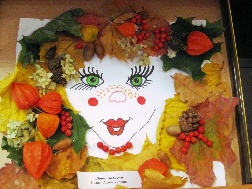 Шаблон портретаОсенние листья, травка, ягодки, цветочкиКлей карандаш Учить использовать природный материал (фисташковую скорлупу) в процессе совместной продуктивной деятельности.Заинтересовать и вовлечь в процесс работы с природным материалом.Вызвать интерес к данному виду деятельности.«Фисташковое дерево»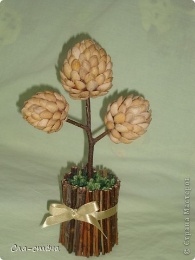 Фисташковая скорлупаВеточкиПластилинУчить детей делать аппликацию из природного материала листья в жанре флористики.Развивать самостоятельность и творческую инициативность.Воспитывать доброжелательные и дружеские взаимоотношения.«Аквариум»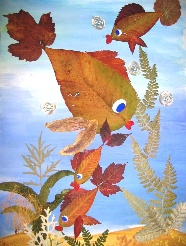 Листья Фон аквариумаКлей карандаш Учить детей работать с природным материалом (листья, веточки, ягодки). Закреплять умение составлять композицию из растительных форм.Поощрять проявление творчества и самостоятельности у детей.«Осенний сувенир»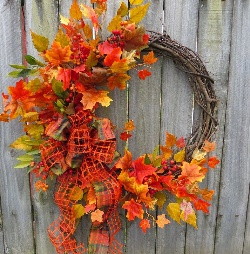 Листья, веточки, ягодкиЛенточка для декораПроволока для скрепления деталейМесяц ОктябрьРабота с пластилином, глиной, соленым тестом, гипсомМесяц ОктябрьРабота с пластилином, глиной, соленым тестом, гипсомМесяц ОктябрьРабота с пластилином, глиной, соленым тестом, гипсомУчить детей задумывать содержание своей работы на основании личного опыта.Уточнить и закрепить знания детей о фруктах и овощах и ягодах.Формировать умение передавать форму знакомых предметов, их пропорции, используя усвоенные ранее приёмы лепки.«Осенний натюрморт»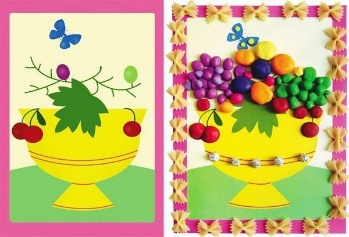 Шаблон вазочкиПластилинУчить детей работать в нетрадиционной технике рисования – пластилинография.Развивать ловкость пальцев.Воспитанники знакомятся с новым видом изобразительного искусства, постигают взаимодействие двух различных техник — аппликации и лепки, основами которых они уже овладели. Воспитываем самостоятельность, усидчивость. любовь к родному краю. «Грибочки, грибочки растут во лесочке»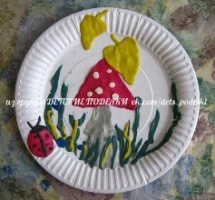 ПластилинОдноразовая тарелочкаЗакрепление и обобщение знаний и умений по лепке, полученных ранее.  Развивать воображение, мелкую моторику, эстетическое отношение к окружающему миру.  Воспитывать чуткое и бережное отношение к природе, вызвать эмоциональный отклик.«Осеннее дерево»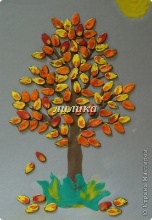 КартонпластилинПознакомить детей с материалом для лепки гипс.Обучить основному приёму лепки из гипса. Подвести детей к пониманию зависимости выразительности образа от материалов для лепки, передачи объёмов, пропорций, движений.Привить детям трудолюбие, усидчивость, аккуратность.«Белый гриб» 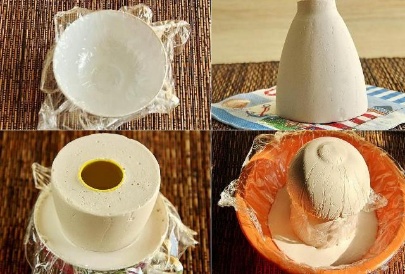 Гипс порошокОдноразовая посуда (тарелочка и стаканчик)Развивать фантазию и художественные способности ребенка. Закрепляем умения работать гуашью.5.Разукрашивание белого гриба»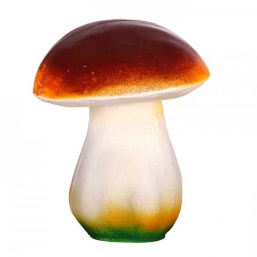 Гипсовая фигура гриба Гуашь белая и коричневаяПознакомить детей с основами знаний в области композиции, формообразования и декоративно-прикладного искусства; 
Научить технике изготовления поделок из соленого теста. Развивать внимание, память, логическое и абстрактное мышление, пространственного воображения, мелкую моторику рук и глазомер. Воспитывать чувство ответственности.6.«Гусеничка»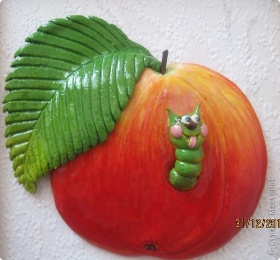 Соленое тесто цветноеСтекиДать детям знания о работе гончаров, о назначении вещей, сделанных из глины; развивать речевые способности  детей, расширять и активизировать запас слов, которые обозначают названия предметов; закреплять умения лепить барышню, выбирать для этого нужные приёмы лепки; формировать эмоциональное отношение к творчеству; воспитывать интерес к художественному слову.7. «Дымковская барышня»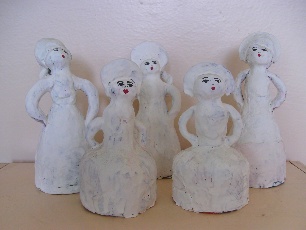 ГлинаПластиковая бутылка маленькаяПродолжать учить детей украшать элементами декоративной росписи (кругами, точками, прямыми линиями и штрихами) фигуру кукол- барышень. Воспитывать интерес и эстетическое отношение к народному искусству. Развивать глазомер, чувства цвета, формы, ритма, пропорций.Учить уверенно (без отрыва) проводить прямые и волнистые линии, петли, спирали.«Украшение для дымковской барышни»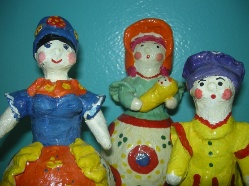 ФигурыГуашьМесяц НоябрьРабота с бумагой и картономМесяц НоябрьРабота с бумагой и картономМесяц НоябрьРабота с бумагой и картономНаучить детей делать объёмную аппликацию с помощи полосок. Развивать мелкую моторику рук, логическое мышление. Воспитывать аккуратность, любознательность, терпение и настойчивость в достижении цели.«Павлин»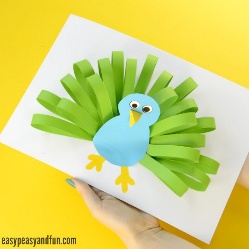 Цветная бумагаКлей КарандашНожницыУчить детей делать мышку из полоски бумаги. Закреплять навыки работы с цветной бумагой. Развивать мелкую моторику рук. Учит придавать своей работе выразительность в сочетании с задуманной композицией.«Мышка – норушка»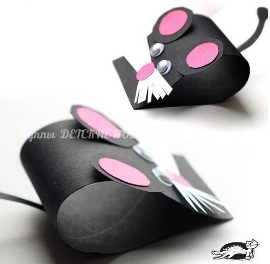 Цветная бумагаКлей КарандашНожницыУчить детей изготавливать свою работу на основе определённой схемы действий. Закреплять навыки работы с цветной бумагой. Развивать мелкую моторику рук. Активизировать и обогащать словарный запас. Учить придавать поделкам выразительность в сочетании с задуманной композицией.«Котята»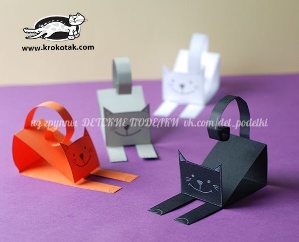 Цветная бумагаКлей КарандашНожницы Учить делать игрушку петушка на основе конуса. Развивать умение выделять основные этапы создания поделок и самостоятельного планирования их изготовления;- совершенствовать способность воспроизводить простейшие образцы поделок. Воспитывать бережное отношение к животным, чувство товарищества 4. «Петушки из конуса»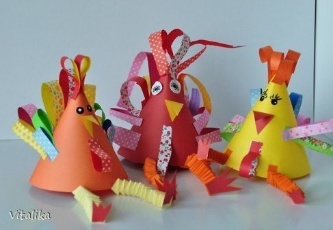 Цветная бумагаКлей КарандашНожницыУчить делать игрушку по образцу, соразмеряя его части.Развивать инициативу, творчество, воображение.Формировать желание сделать свою работу красивой.Воспитывать устойчивый интерес к работе, бережное отношение к природному материалу, любовь к живой природе.«Ежики»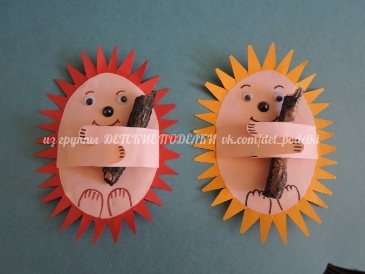 Цветная бумагаКлей КарандашПриродный материал палочкаНожницыОбогащать и расширять знания детей о профессиях людей, выступающих в цирке, предоставить им возможность почувствовать значимость каждой профессии. Учить делать игрушку клоун по шаблону и аккуратно вырезать ее. Продолжать обогащать и активизировать словарь детей, развивать их речь. Развивать творческую самостоятельность детей в создании своей работы. Воспитывать у детей уважение к артистам, выступающим в цирке.«Клоун»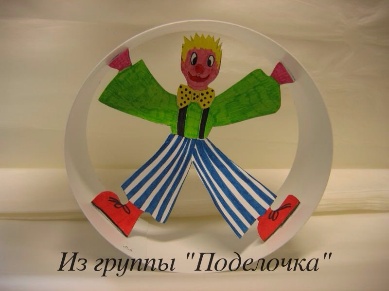 Цветной картонКлей КарандашФломастерыНожницы Познакомить детей с видами и свойствами бумаги, развивать навыков конструирования. Развивать интерес к познанию окружающего мира, творческое воображение. Способствовать воспитанию творческих начал личности, стремление к творчеству, воспитанию любви к животным.«Барашек»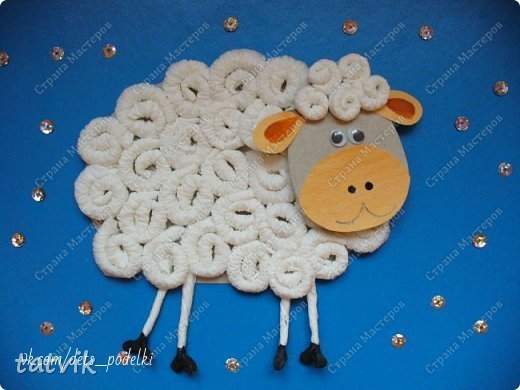 Гофрированная бумага белаяНожницыКлей карандашПростой карандашУчить делать розочки из гофрированной бумаги. Обучать приему работы с бумагой. Развивать мелкую моторику рук, внимание, творческие способности. Воспитывать интерес к творчеству.8.«Букет из роз»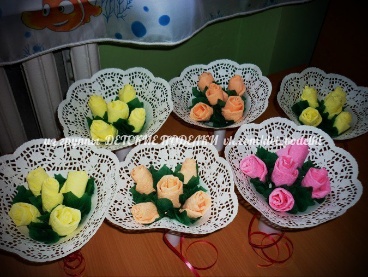 Гофрированная бумага цветнаяНожницыКлей карандашОдноразовая ажурная салфеткаПростой карандашНожницыМесяц ДекабрьРабота с конфетами. Свит – дизайн.Месяц ДекабрьРабота с конфетами. Свит – дизайн.Месяц ДекабрьРабота с конфетами. Свит – дизайн.Познакомить детей с новой техникой свит – дизайн. Учить детей делать вишенку из гофрированной бумаги. Формировать умение учитывать свойства бумаги при выполнении своей работы.Развивать мелкую и общую моторику, согласовывать движения обеих рук, осуществлять зрительный контроль. Воспитывать интерес к изготовлению поделок из бумаги и конфет.1.«Вишенка»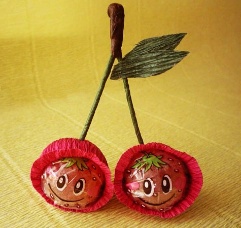 Гофрированная бумагаКлей КарандашКонфетыПроволокаНожницыУчить детей создавать поделки используя новую технику свит – дизайн, подбирать для работы подходящие конфеты по цвету.Совершенствовать навыки работы с ножницами.Развивать художественный вкус, мелкую моторику рук, внимание, воображение.Развивать усидчивость, аккуратность, желание доводить начатое дело до конца.«Сердце»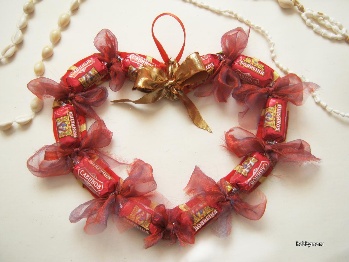  КартонСкотч двухстороннийКонфетыЛенточкаНожницыПознакомить детей с оберегами, их значением в жизни людей. Учить мастерить подкову из картона. Украшать подкову конфетами и тесьмой. Дать возможность ребенку ощутить удовольствие и гордость от результата своего труда. Формировать творческие способности в создании оберега.«Подкова на счастье»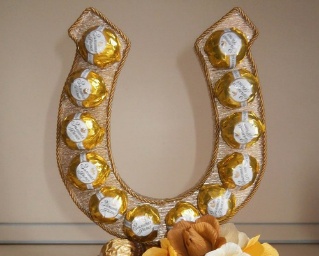 КартонСкотч двухстороннийКонфетыТесьмаНожницыПродолжать обучать детей конструированию из бумаги, учить сворачивать бумагу в конус. Активизировать словарь детей: конус, снизу-вверх, по порядку, украшения. Закреплять навыки украшения елочки из конфет и мишуры. Активизация и расширение словаря по теме «Новогодний праздник». Совершенствование грамматического строя речи (употребление существительных). Развивать мелкую моторику рук; вызвать желание самим сделать праздничную ёлочку. Развивать зрительное, слуховое восприятие, творческое воображение. Воспитывать аккуратность, любовь к природе.«Елочка»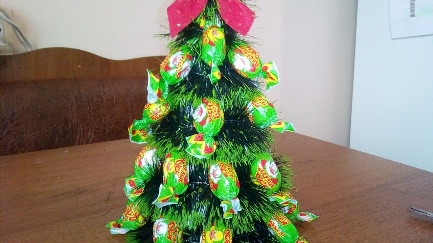 КартонСкотч двухстороннийКонфетыМишураНожницы Учить выполнять свою работу из конфет. Развивать моторику руки. Закреплять умение конструировать поделки из разных конфет, соединять конфеты при помощи скотча. Воспитывать любовь к творчеству и фантазии.«Саночки в подарок»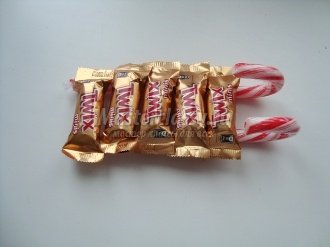 КонфетыНожницы Двух сторонний скотчУчить выполнять изделия по замыслу путем изготовления свит - дизайна. Познакомить с принципами её изготовления.  Способствовать развитию эмоционально-эстетического восприятия и художественно-творческих способностей. Прививать внимательность, аккуратность, усидчивость, трудолюбие.«Девочки»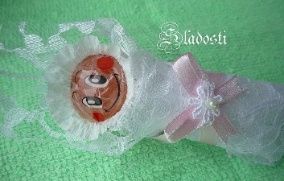 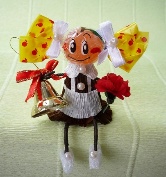 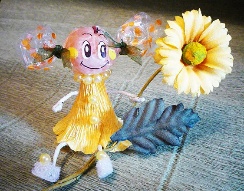 КонфетыНожницы Двух сторонний скотчЛенточкиПроволокаУчить детей использовать в своей работе технику работы с креповой бумагой и свит – дизайн.Овладевать основными приёмами и методикой работы сообща при создании цветов и композиции из них.Создавать благоприятную, спокойную, дружескую атмосферу между детьми.«Цветочки»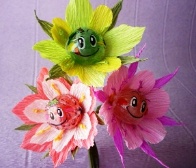 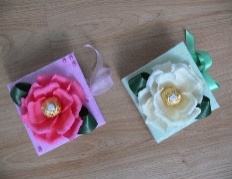 КонфетыНожницы Двух сторонний скотчПроволокаПознакомить детей с особенностями жизни насекомых и природных взаимосвязях. Воспитывать любознательность, интерес к живой природе. Учить детей использовать в своей работе технику свит – дизайн, способствовать развитию эмоционально-эстетического восприятия и художественно-творческих способностей. Прививать внимательность, аккуратность, усидчивость, трудолюбие с креповой бумагой. 8.«Насекомые»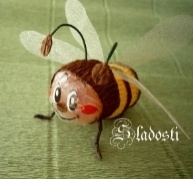 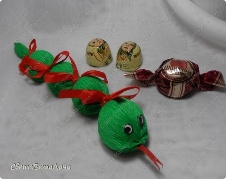 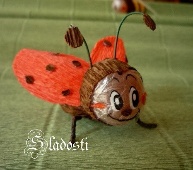 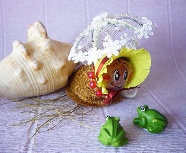 КонфетыНожницы Двух сторонний скотчЛенточкаПроволокаМесяц ЯнварьРабота с бросовым материалом.Месяц ЯнварьРабота с бросовым материалом.Месяц ЯнварьРабота с бросовым материалом.Учить изготавливать поделку из одноразового стаканчика.Развивать фантазию, творчество. Воспитывать сочувствие к игровым персонажам, терпение, усидчивость, аккуратность.1.«Веселые животные»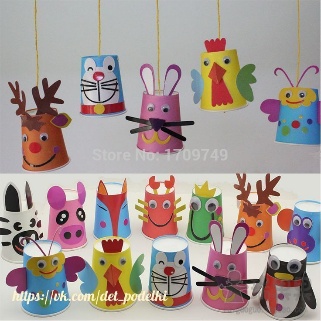 КартонКлей КарандашСтаканчики одноразовые бумажныеНожницыСформировать знания у детей по технологии изготовления насекомых из бросового материала.   Формировать умение конструировать из бросового материала путем дополнения его деталями до создания выразительного образа.Воспитать трудолюбие, аккуратность, усидчивость. Развивать умение доводить работу до конца, работать в заданном темпе.«Гусенница»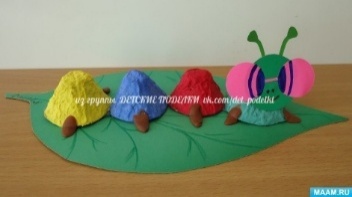  КартонЯчейки из-под яицЛенточкаНожницыПластилинГуашьУчить изготавливать поделку из одноразового стаканчика.Развивать фантазию, творчество. Воспитывать сочувствие к игровым персонажам, терпение, усидчивость, аккуратность.«Девочки и мальчики»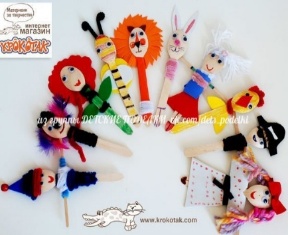 КартонСкотч двухстороннийЛожечки одноразовыеТесьмаНожницыБумага гофрированнаяРазвивать интерес к художественному ручному труду, желание трудиться. Развивать целеустремлённость в работе. Развивать умение доводить работу до конца, работать в заданном темпе.
Закреплять умение работать аккуратно, содержать в порядке своё рабочее место.
Вырабатывать желание получать положительные результаты в работе.«Корзиночка для карандашей»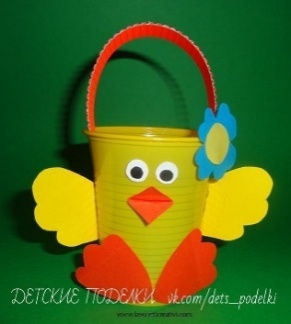 КартонСкотч двухстороннийСтаканчик одноразовыйНожницы Познакомить детей с элементарными сведениями о возникновении и развитии авиации.
Ввести в активный словарь детей слова: воздушный шар, самолет, вертолет, пилот.
Упражнять детей в создании образа предмета, используя конструктивный способ сборки самолета.
Закрепить навыки аккуратного наклеивания и соединения частей.
Формировать умение устанавливать сходство с объектом.
Развивать мелкую моторику кистей рук.
Воспитывать настойчивость, интерес к конструктивной деятельности.4«Самолёт»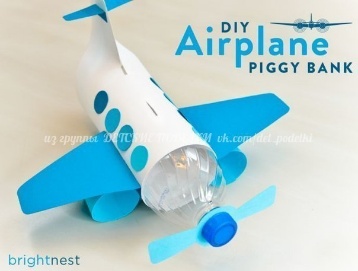 Бутылка пластиковаяБумага цветнаяНожницы Клей карандашПластиковая бутылкаУчить делать птичку из бросового материала по образцу. Соотносить правильно расположение частей. Закрепить правильно, работать ножницами, клеем. Развивать творческую фантазию, мелкую моторику рук. Воспитывать самостоятельность, аккуратность.«Птички»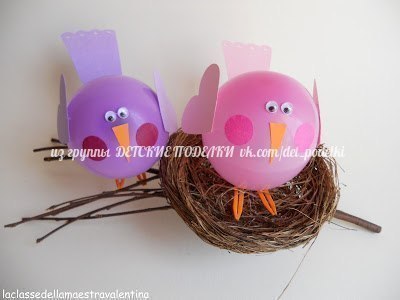 Шарики воздушныеНожницы Двух сторонний скотч - бумага Учить детей воспринимать поэтический образ зимы средствами художественной и музыкальной выразительности.Учить детей работать последовательно по схеме.Развивать навык работы с бросовыми материалами.Развивать мелкую моторику.Воспитывать трудолюбие, самостоятельность, любовь к природе.«Снежинка»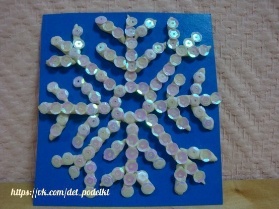 КартонПластилинПайетки белыеЗакрепить знание детей о насекомых (внешний вид, место обитания, характерные признаки), воспитывать бережное отношение к обитателям природы.8.«Насекомые»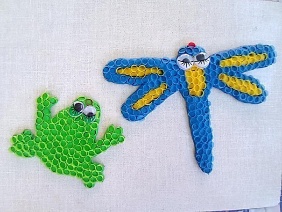 ШаблоныПластилинТрубочки коктейльныеМесяц ФевральРабота с тканями и ленточками.Месяц ФевральРабота с тканями и ленточками.Месяц ФевральРабота с тканями и ленточками.Расширять знания детей о народной игрушке. Формировать творческие способности в создании кукол оберегов. Развивать у детей творческие способности, воображение, индивидуальное самовыражение при выполнении поделки. Воспитывать интерес к народной игрушке, трудолюбие, аккуратность.1.«Куклы обереги»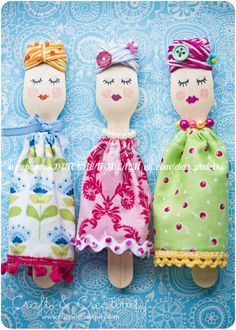 Ложки одноразовыеКусочки ткани Ленточки, бусинки для украшенияНожницыФломастерыПродолжать закрепление навыков работы с тканью (флис), развивать образное мышление, воспитывать любовь ко всему живому, продолжать воспитывать умение слушать воспитателя, усидчивость в работе.«Веселые мышата»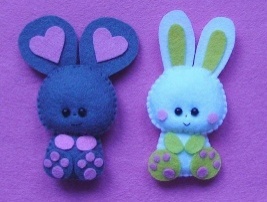  Выкройка из флиса белогоСинтепонКусочки ткани для украшенияКлей карандашножницыПознакомить детей с историей происхождения пуговицы;Развить интерес к изучаемому предмету и образное мышление при помощи загадок и игр;Расширить представление детей в области использования пуговиц;Развивать творческое воображение. Воспитывать аккуратность, опрятность, взаимовыручку, уважительное отношение к сверстникам.«Снеговики»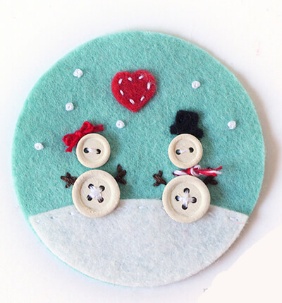 Ткань флис голубаяПуговицы белого цвета, разного размера Иголка, нитки.Кусочки ткани для украшенияУчить детей умения в передаче образа весёлого клоуна; развивать потребность в творчестве; воображение, ассоциативное мышление, глазомер; закреплять навыки составления изображения из деталей, умение работать с тканью, шаблонами и ножницами.«Веселые клоуны»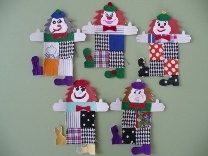 Шаблоны клоунаКусочки тканиКлей карандашНожницы Изучить технологию выполнения изделия. Развивать у обучающихся моторику рук, внимание, память; продолжать развивать творческую самостоятельность, вызвать желание фантазировать. Воспитывать в обучающихся эстетический вкус, образное видение, любовь к природе.«Стрекоза»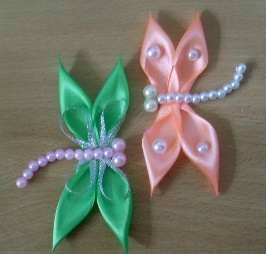 ЛенточкаБусыИголка ЛескаНожницы Сформировать у детей желание красиво одеваться, хорошо и опрятно выглядеть;Объяснить, что не любая ткань подходит для шитья красивой одежды;Показать, как получается платье, что нужно, чтобы его сшить;Сформировать понятие, для чего нужны те или иные детали платья;Развиваем вкус к красивой одежде.«Платье для Золушки»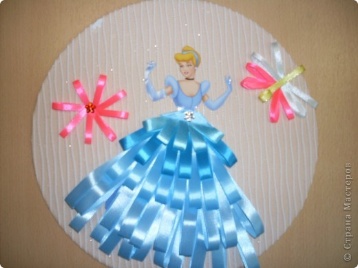 ШаблоныНожницы Разноцветные ленточкиКлей карандашПознакомить детей с технологией изготовления игрушек из носков. с материалами необходимыми для выполнения игрушек в данной технике; ознакомить с последовательностью выполнения игрушки, развивать творческое мышление.«Снеговик» 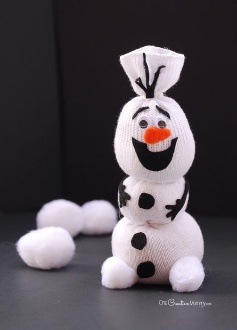 Носок белыйСинтепонНиткиФетр для украшенияУчить приемам работы с ленточками. Учить использовать декоративные элементы для украшения и создания неповторимого образа;Закреплять умения аккуратно пользоваться кисточкой и клеем;Развивать образное мышление, моторику рукРазвивать цветовосприятие, умение подбирать гармонично цвета и сочетать их в поделке;воспитывать любовь и уважение к изобразительному искусству; формировать навыки самостоятельности, воспитывать любовь к природе и бережное к ней отношение.8.«Цветы из ленточки»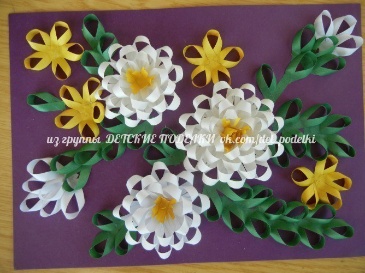 КартонКлей карандашЛенточки цветныеНожницыМесяц МартРабота с нитками.Месяц МартРабота с нитками.Месяц МартРабота с нитками.Учить детей делать поделки из ниток придавая фигуркам выразительность в соответствии с задуманной композицией.Развивать мелкую моторику руки, восприятие, мышление, внимание, интеллектуальную и творческую активность.1.«Ежик»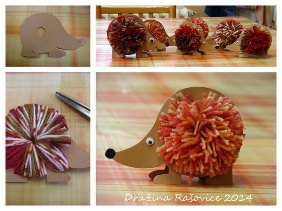 Шаблон ежикаНитки коричневыеНожницыПродолжать учить детей делать поделку из ниток. Закреплять навык работы с шаблоном и нитками. Развивать творческие способности, воображение, мелкую моторику.Воспитывать у детей любовь к домашним животным. Приобщать детей к труду.«Собачка»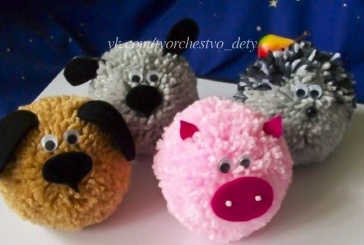 Шаблон из картонаНитки шерстеныеФетр для украшенияНожницыУчить делать заготовки из ниток.Показать способ плетения из трех полосок. Развиваем у детей мелкую моторику рук. Воспитываем аккуратность и опрятность.«Девочки и мальчики»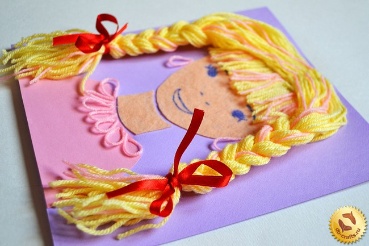 Картон с изображение лицаНитки шерстеныеКлейТесьмаНожницыУчить детей при помощи ниток и пенопластового шарика делать осьминога. Развивать умения, понимать и планировать последовательность выполняемых действий. Закреплять способ плетение из трех полосок. Развивать творческое воображение;Развивать самостоятельность при изготовлении поделки.«Семья осьминожек»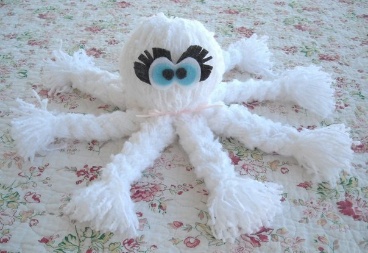 Нитки шерстеные Шарик пенопластовыйНожницы Учить делать поделку из картона и ниток. Познакомить детей с интересными животными нашей планеты, с особенностями жизни льва. Развивать творческие возможности и самостоятельность.«Грива для льва»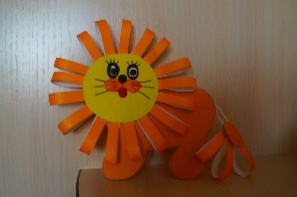 Шаблон льва из картонаНожницы Нитки шерстеные оранжевыеФетр для украшенияПродолжать учить детей изготавливать поделку из ниток и пенопластового шаблона.Поддерживать интерес к работе с нитками.Формировать желание трудится в коллективе, стремление помочь.Воспитывать самостоятельность, активность, целеустремленность, сосредоточенность, организованность, трудолюбие.«Цыплята»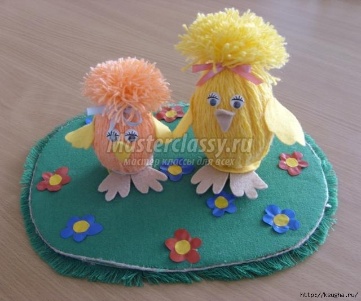 Шаблоны пенопластовые овальныеНитки шерстеные желтыеНожницы Фетр и ленточки для украшения Учить делать объемную поделку из ткани, закрепить навыки работы с нитками. Развивать усидчивость, аккуратность, тактильные ощущения, мелкую моторику. Воспитывать у детей эмоционально-положительное отношение к собственным поделкам.«Веселая морковка»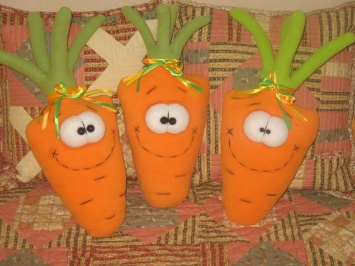 Ткань флисНитки зеленыеСинтепонУчить детей изготавливать украшения из бус и ленточки по замыслу.Расширять представления детей о бижутерии и украшениях.Развивать художественный вкус, чувство прекрасного, творческое воображение и фантазию.8.«Браслет на руку»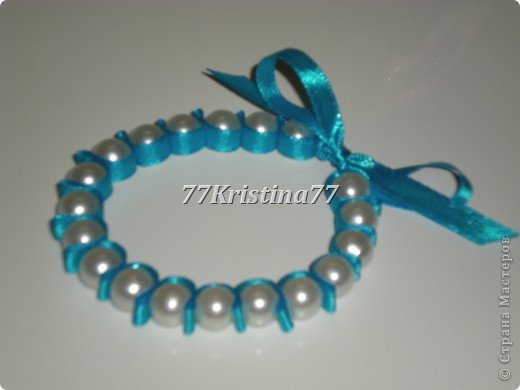 ЛенточкаБусыИголкаНиткиМесяц АпрельРабота с фоамираном.Месяц АпрельРабота с фоамираном.Месяц АпрельРабота с фоамираном.Познакомить детей с новым материалом фоамиран. Расширить представления детей о лесной птице-сове, об осо­бенностях внешнего облика, образе жизни по средству, использования имеющихся умений и навыков работы с ножницами для создания креативной композиции.Совершенствовать умения детей создавать композицию из отдельных деталей. Закреплять умения работать с ножницами.1.«Совушка - сова»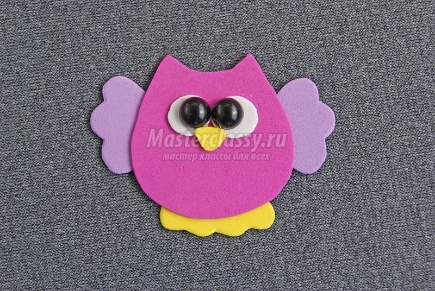 ФоамиранКлей КарандашНожницыУчить анализировать форму и строение объекта с тем, чтобы выбрать необходимые материалы и способ конструирования. Развивать умение создавать конструкцию из фоамирана для получения красивой поделки из него. Совершенствовать навыки работы с ножницами и клеем.  Развивать творчество детей, обучая их преобразованию плоского листа фоамирана в объемную фигуру.«Корзиночка»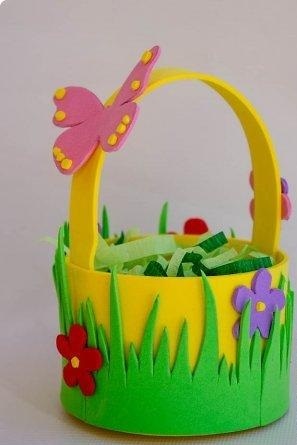  ФоамиранКлей КарандашНожницыУчить изготавливать ромашку из фоамирана. Закреплять умение работать с клеем. Развивать фантазию, внимание и аккуратность. Привить интерес к декоративному творчеству.«Ромашка»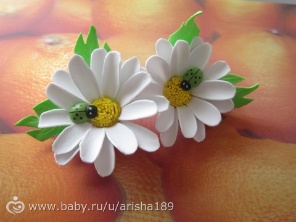 ФоамиранКлей КарандашНожницыУчить создавать яркую красочную аппликацию из фоамирана. Продолжать работать над композиционным построением изображения. Закрепляем умения вырезать круг. Развиваем творческие способности.«Виноград»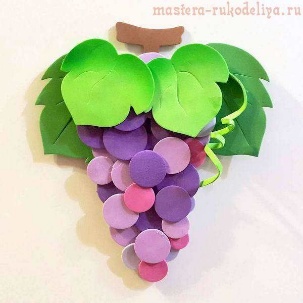 ФоамиранКлей КарандашНожницыУчить создавать яркую красочную аппликацию из фоамирана. Продолжать работать над композиционным построением изображения. Закрепляем умения работать фигурными и простыми ножницами. Развиваем творческие способности.«Лев»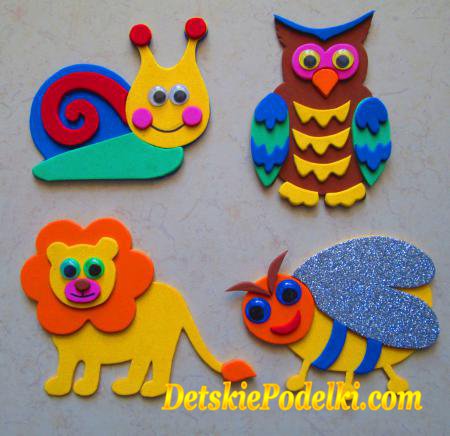 ФоамиранКлей КарандашНожницыУчить создавать яркую красочную аппликацию из фоамирана. Продолжать работать над композиционным построением изображения. Закрепляем умения вырезать по шаблону и украшать декоративной росписью гжель гелевыми ручками. Развиваем творческие способности.«Гжельская лошадка»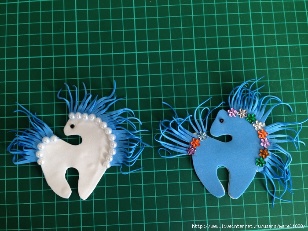 ФоамиранКлей карандашНожницыГелевые ручкиБусыУчить создавать яркую красочную аппликацию из фоамирана. Продолжать работать над композиционным построением изображения. Закрепляем умения вырезать округлые формы. Развиваем творческие способности.«Пчелка Мая»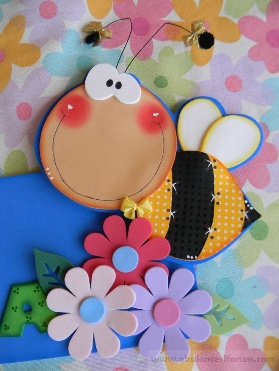 ФоамиранКлей карандашНожницыПознакомить детей с новым символом Победы, рассказать об истории возникновения георгиевской ленточки. Развивать умение использовать в работе фоамиран. Закреплять умения делать цветы из фоамирана и украшать георгиевскую ленточку. Воспитывать уважение к ветеранам и историческому прошлому своей Родины.8.«Украшения ко Дню Победы»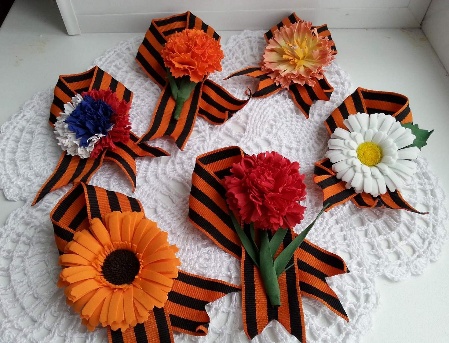 ФоамиранКлей КарандашНожницыГеоргиевская ленточкаМесяц МайКоллективные работыМесяц МайКоллективные работыМесяц МайКоллективные работыРазвивать умения работать коллективно.  Развивать интерес к изготовлению поделки из природного материала. Мыслительную и творческую фантазию детей.  Учить детей логически мыслить. Воспитывать аккуратность в работе. Вызвать у детей желание любоваться ежиками, воспитывать любовь к природе.1.«Ежики на полянке из семечек» (Природный материал)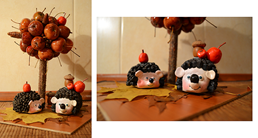 ПластилинСемечкиУчить делать объемную игрушку-«Тортик». Развивать мелкую моторику рук, путем накручивания квадрат на карандаш. Развивать умения работать коллективно. Воспитывать аккуратность в работе.2. «Торт на День Рожденье» (Бумага)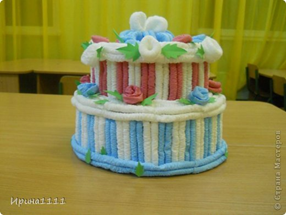  КартонГофрированная бумагаНожницыКарандашПродолжать закреплять навыки работы с гофрированной   бумагой. Продолжать учить создавать из бумаги объёмные цветы, использовать в работе конфеты. Развивать чувство формы, цвета и композиции, творческое воображение, художественный вкус. Воспитывать уверенность, самостоятельность; стремление помочь товарищам; трудолюбие, аккуратность.«Букет из весенних цветов» (Свит – дизайн)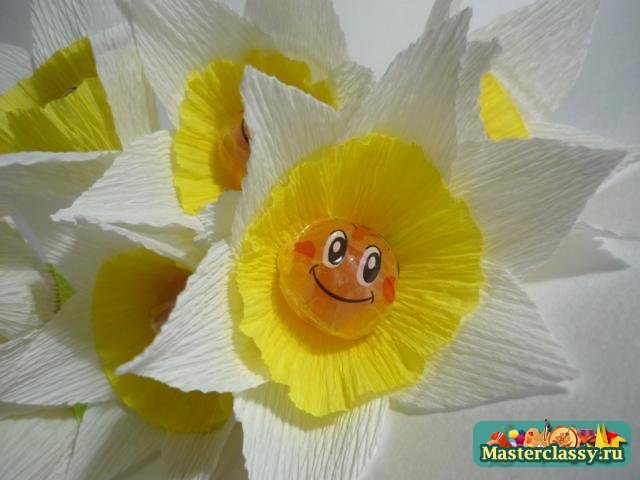 КонфетыНожницыБумага гофрированнаяУчить делать цветок из бросового материала (одноразовые ложечки), скреплять лепестки пластилином.  Продолжать работать над композиционным построением изображения. Воспитывать трудолюбие и аккуратность.«Тюльпаны на день победы» (Бросовый материал)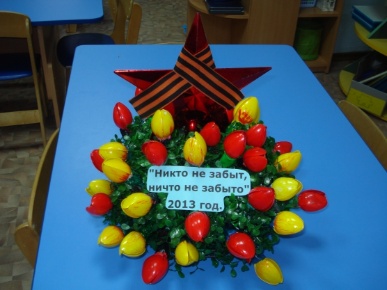 КартонЛожки одноразовыеПластилинПродолжать учить детей делать коллективную поделку из ниток. Закреплять навык работы с шаблоном и нитками. Развивать творческие способности, воображение, мелкую моторику. Воспитывать у детей любовь к домашним животным. Приобщать детей к труду, работать дружно.«Веселая гусеница» (Нитки)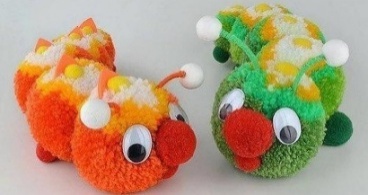 Нитки шерстеные ШаблоныНожницыУчить создавать яркую красочную композицию из цветов. Продолжать изготавливать цветы из фоамирана. Закрепляем умения работать в коллективе. Развиваем творческие способности. Воспитывать любовь «Венок из цветов» (Фоамиран)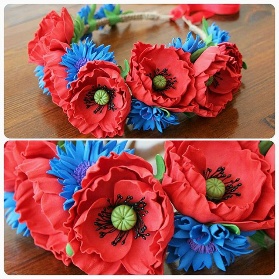 Фоамиран цветнойОбодокКлей карандашНожницыПродолжать знакомить детей с технологией изготовления игрушек из носков. с материалами необходимыми для выполнения игрушек в данной технике, с последовательностью выполнения игрушки, развивать творческое мышление. Воспитывать самостоятельность, активность, целеустремленность, сосредоточенность, организованность, трудолюбие, умение работать дружно.«Зайчата» (Ткань)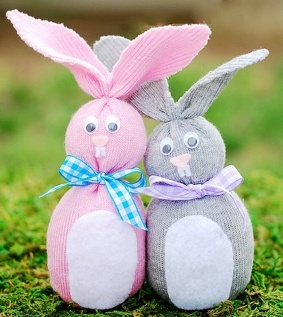 НоскиСинтепонНожницыЛенточки для украшения Учить делать веселого клоуна из воздушного шарика. Соотносить правильно расположение частей. Закрепить правильно, работать ножницами, клеем. Развивать творческую фантазию, мелкую моторику рук. Воспитывать умение работать дружно, самостоятельно и аккуратно.8.«Веселые клоуны из воздушного шара»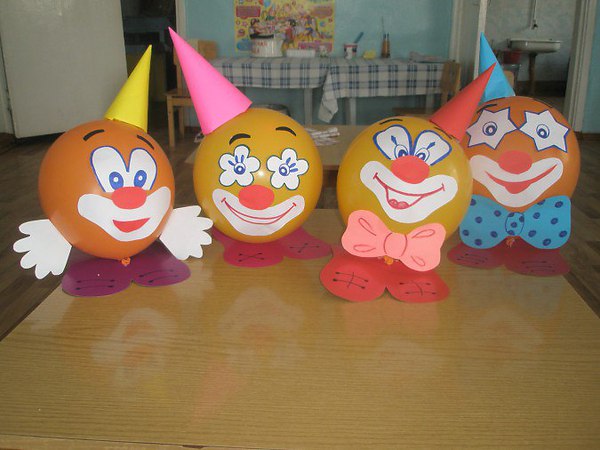 Воздушные шарыЦветная бумагаНожницыТехнические средства обучения  Музыкальный центр;  ТелевизорУчебно-наглядные пособия ШаблоныИллюстрации Игрушки Дидактические игры Пластилин, глина, гипсЦветная бумага, картон, гофрированная бумагаКлейФоамиранШерстеные ниткиПуговицыЛенточкиБусинкиОдноразовая посудаПенопластовые заготовкиПродолжительность учебного годаПродолжительность учебного годас 01.09.2023 г. по 31.05.2024 г.        учебная неделя 5 дней - 37 недель в год с 01.09.2023 г. по 31.05.2024 г.        учебная неделя 5 дней - 37 недель в год Режим работы ДОУРежим работы ДОУс 08.00-17.00с 08.00-17.001 полугодие1 полугодиес 01.09.2023г. – 29.12.2023г.17 недельс 01.09.2023г. – 29.12.2023г.17 недель2 полугодие2 полугодиес 09.01.2024г. – 31.05.2024г.21 неделяс 09.01.2024г. – 31.05.2024г.21 неделяЛетний оздоровительный периодЛетний оздоровительный периодс 01.06.24г.- 31.08.24г.- 92 дняс 01.06.24г.- 31.08.24г.- 92 дняРабота с  родителямиРабота с  родителямиРодительские собрания сентябрь, апрельРодительские собрания сентябрь, апрельМониторинг качества освоения дополнительной общеобразовательной общеразвивающей программы художественной направленности «Сундучок»   с воспитанниками Мониторинг качества освоения дополнительной общеобразовательной общеразвивающей программы художественной направленности «Сундучок»   с воспитанниками Сентябрь 1 неделя, май 4 неделяСентябрь 1 неделя, май 4 неделяОбразовательная деятельность по реализации дополнительной общеобразовательной общеразвивающейпрограммы художественной направленности «Сундучок» Образовательная деятельность по реализации дополнительной общеобразовательной общеразвивающейпрограммы художественной направленности «Сундучок» Для детей  5-7 лет2 раза в неделю - 30 мин.Культурно - досуговая деятельностьКультурно - досуговая деятельностьКультурно - досуговая деятельностьКультурно - досуговая деятельность                     Сентябрь                     Сентябрь                     Сентябрь                     СентябрьМониторинговое исследованиеИзготовления атрибутики для осеннего праздникаМониторинговое исследованиеИзготовления атрибутики для осеннего праздникаМониторинговое исследованиеИзготовления атрибутики для осеннего праздникаМониторинговое исследованиеИзготовления атрибутики для осеннего праздника                                                                                   Ноябрь                                                                                   Ноябрь                                                                                   Ноябрь                                                                                   Ноябрь24.11.2023Подарки для милых мам «Цветочки»Подарки для милых мам «Цветочки»Подарки для милых мам «Цветочки»                        Декабрь                        Декабрь                        Декабрь                        Декабрь26.12.2023Тематическая выставка «Новогодние сюрпризы для деда Мороза»Тематическая выставка «Новогодние сюрпризы для деда Мороза»Тематическая выставка «Новогодние сюрпризы для деда Мороза»                        Февраль                        Февраль                        Февраль                        Февраль22.02.2024Подарки для наших пап «Самолёты»Подарки для наших пап «Самолёты»Подарки для наших пап «Самолёты»                      Март                      Март                      Март                      Март07.03.2024Поделки для мам «Наши ручки озорные, как у мамы золотые» Поделки для мам «Наши ручки озорные, как у мамы золотые» Поделки для мам «Наши ручки озорные, как у мамы золотые»                    Апрель                   Апрель                   Апрель                   Апрель02.04.2024Изготовление атрибутики к празднику «День смеха»Изготовление атрибутики к празднику «День смеха»Изготовление атрибутики к празднику «День смеха»                 Май                 Май                 Май                 Май08.05.2024Коллективная поделка «День Победы»Коллективная поделка «День Победы»Коллективная поделка «День Победы»Мониторинговое исследованиеМониторинговое исследованиеМониторинговое исследованиеМониторинговое исследование30.05.2024Открытый показ образовательной деятельности Открытый показ образовательной деятельности Открытый показ образовательной деятельности 